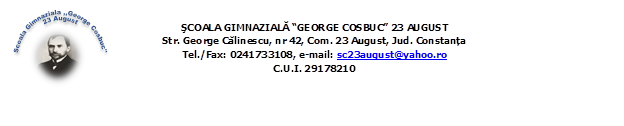 TABEL CENTRALIZATORangajați vaccinați ai SCOLII GIMNAZIALE ,,GEORGE  COSBUC” 23 AUGUSTNr. Crt.Număr total angajațiPersoane vaccinatePersoane nevaccinate1473710